Topologie počítačové sítěPracovní listZadání:Vytvořte a nakonfigurujte síťovou topologii dle zadaných kritérií v aplikaci Packet Tracer.K úloze vypracujte protokol (jako docx soubor) v následujícím tvaru:Titulní listZadáníKopie obrazovky z aplikace Packet Tracer (vložit jako obrázek)IP adresaceZávěr (hodnocení)Navrhněte a nakonfigurujte bezdrátovou počítačovou síť dle zadání a realizujte pomocí aktivity v PT:Firma XYZ má jeden integrovaný bezdrátový směrovač (s NATem) a druhý, který pokrývá zbytek firemních prostor. V LAN sítí používá privátní adresy 192.168.1.0/24 pro drátové i bezdrátové klienty. Firma poskytla náčrtek sítě Obrázek 1.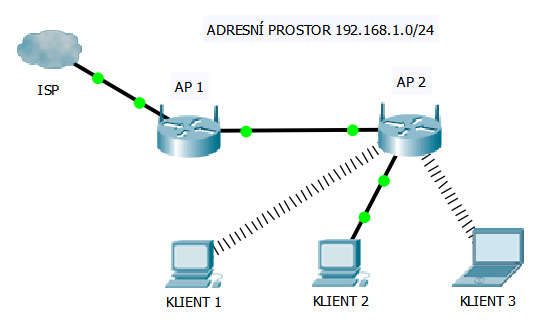 Obrázek 1Vytvořenou aktivitu v aplikaci Packet Tracer si zálohujte do PC pro další použití.